Publicado en Madrid el 22/02/2024 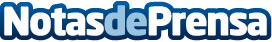 Stephanie Figuera: La closer de ventas que potencia las oportunidades de negocioLa mejor fórmula para aumentar las ventas y escalar el negocio de la mano de una de las mayores expertasDatos de contacto:Dimas BuenoProgramador web627289291Nota de prensa publicada en: https://www.notasdeprensa.es/stephanie-figuera-la-closer-de-ventas-que_1 Categorias: Finanzas Marketing Madrid Emprendedores http://www.notasdeprensa.es